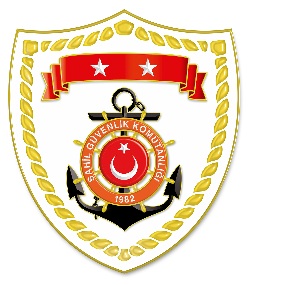 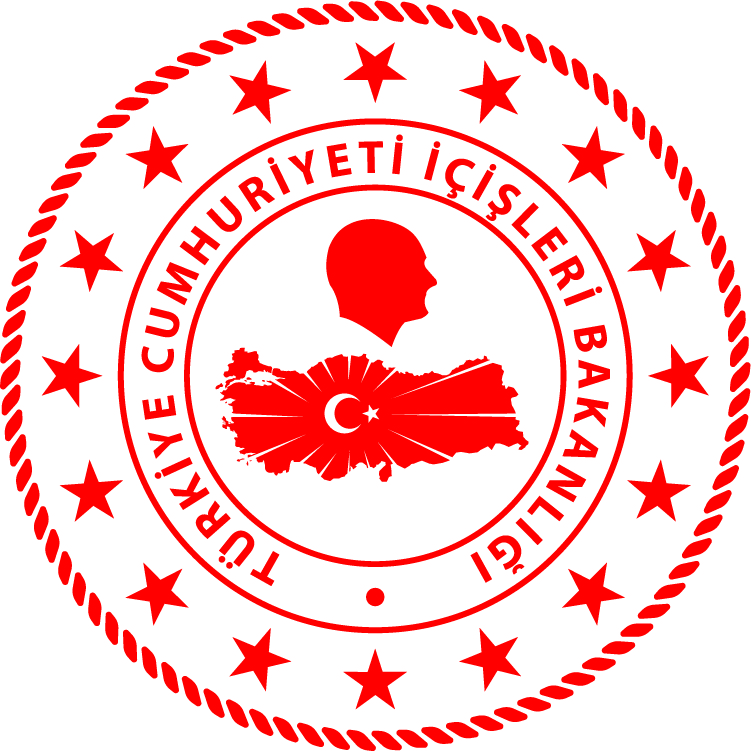 Ege Bölgesi*Paylaşılan veriler deniz yoluyla yapılan düzensiz göç esnasında meydana gelen ve arama kurtarma faaliyetleri icra edilen olaylara ait bilgiler içerdiğinden olayların bitiminde değişiklik gösterebilmektedir. Nihai istatistikî verilere, sona eren ay verisi olarak www.sahilguvenlik.gov.tr/baskanliklar/harekat/faaliyet_istatistikleri/duzensiz_goc_istatistikleri.html linkinden ulaşılabilmektedir.*Statistical information given in the table may vary because they consist of data related incidents which were occured and turned into search and rescue operations. The exact numbers at the end of the related month is avaliable on  www.sahilguvenlik.gov.tr/baskanliklar/harekat/faaliyet_istatistikleri/duzensiz_goc_istatistikleri.htmlS.NoTARİHMEVKİ VE SAATDÜZENSİZ GÖÇ VASITASIYAKALANAN TOPLAM DÜZENSİZ GÖÇMEN KAÇAKÇISI/ŞÜPHELİKURTARILAN/YAKALANAN TOPLAM DÜZENSİZ GÖÇMEN SAYISIBEYANLARINA GÖRE KURTARILAN/YAKALANAN DÜZENSİZ GÖÇMEN UYRUKLARI105 Ekim 2019ÇANAKKALE/Ayvacık Kadırga Burnu05.22Lastik Bot-6363 Afganistan205 Ekim 2019AYDIN/DidimTekağaç19.20Lastik Bot-4646 Afganistan305 Ekim 2019İZMİR/MenderesÖzdere21.40Lastik Bot-4943 Suriye, 6 Filistin405 Ekim 2019MUĞLA/DatçaDil Burnu23.55Lastik Bot-3626 Suriye, 8 Irak, 1 Filistin, 1 Mısır506 Ekim 2019İZMİR/Dikili00.40Lastik Bot-4236 Suriye, 3 İran, 2 Irak, 1 Eritre606 Ekim 2019AYDIN/DidimAkbük02.37Lastik Bot-4437 Suriye, 6 Filistin, 1 Irak706 Ekim 2019AYDIN/Kuşadası05.10Lastik Bot-4545 Suriye806 Ekim 2019İZMİR/DikiliBademli01.40Lastik Bot-4343 Afganistan906 Ekim 2019İZMİR/DikiliBademli01.40Lastik Bot-5545 Suriye, 6 Yemen, 4 Filistin1006 Ekim 2019İZMİR/Çeşme07.10Lastik Bot-4141 Afganistan1106 Ekim 2019ÇANAKKALE/Ayvacık Behramkale07.20Lastik Bot-4141 Afganistan1206 Ekim 2019İZMİR/ÇeşmeUçburun03.48Lastik Bot-3636 Afganistan1306 Ekim 2019MUĞLA/DatçaDeveburnu21.13Lastik Bot-77 Mısır1406 Ekim 2019AYDIN/Didim Tekağaç21.50Lastik Bot-4848 Suriye1506 Ekim 2019İZMİR/Menderes Özdere22.10Lastik Bot-4646 Afganistan1606 Ekim 2019İZMİR/Çeşme23.00Lastik Bot-3620 Suriye, 16 Filistin1706 Ekim 2019AYDIN/Didim Tekağaç23.45Lastik Bot-4444 Afganistan1806 Ekim 2019AYDIN/Didim Tekağaç23.50Lastik Bot-4040 Suriye